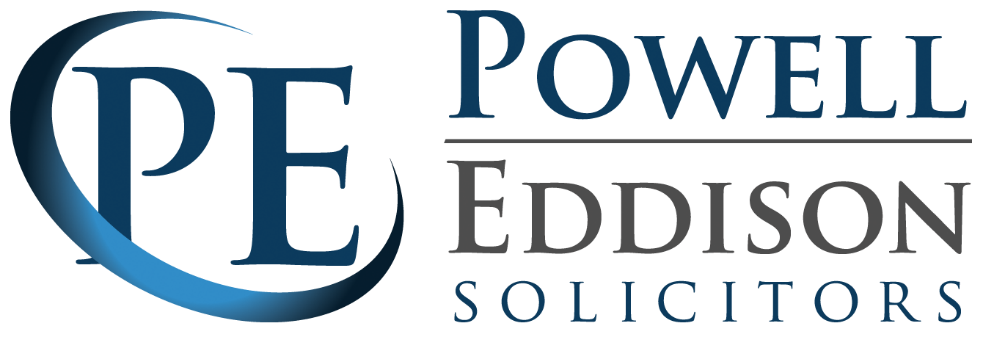 Paralegal - Private Client TeamPowell Eddison Freeman & Wilks Solicitors is a full-service law firm based in Harrogate. We are a down-to-earth, friendly firm with a family feel and a deep-rooted history.  With our Head Office based in North Leeds, there are a total of 22 members of staff across both offices, with further expansion plans in 2023. The firm is a thriving and expanding law practice committed to serving individuals and businesses with an enviable client base.We are looking for an enthusiastic paralegal to join our reputable and growing Wills and Probate team. This is an exciting opportunity to work within an established team. The right candidate will have the opportunity for training and development, and the prospect of running a small caseload independently with supervision and support.The roleAs a paralegal working in the Private Client department, you will assist the team to deal with all manner of private client work to include Wills, estate planning, Lasting Powers of Attorney, Enduring Powers of Attorney, Court of Protection work, trusts, and probate administration. This will include: - taking initial enquiries, quoting, answering questions and queries, managing client expectations, drafting legal documents and correspondence, updating databases and software, attending meetings including off-site visits, administration and more.The team will take an active interest in your training and development in this post.CandidateIdeally the successful Wills & Probate Paralegal will have completed their LPC (but this is not essential) as progression opportunities are genuine within this sought-after firm.
The successful candidate will be responsible for:-Dealing with initial client enquiries to provide quotes for legal servicesFile opening administration and due diligence to ensure matters can proceedDealing with client enquiries over the phone & via email to provide satisfactory client service  Sending correspondence to clients and other third parties Updating firm databasesSetting up meetings – face-to-face or via zoomConducting research on relevant topics / case law Taking initial instructions from clients for Wills & LPAs and running a caseload of simple matters after training from Head of Department (with supervision and support)Preparation of WillsPreparation of Lasting Powers of Attorney to include registration of EPAs and LPAsEstate Administration including visiting properties, organising paperwork, drafting documents, third party correspondence and more. There will be an opportunity to run small probate administration files or grant only files (with training, supervision, and support from Head of Department)Assisting other Fee Earners in the department with general administration
The ideal candidate will:-Have experience of working within a similar role/or an eagerness to learnHave strong customer service skills and able to work to various deadlinesThis is a demanding and challenging role, so you need to have excellent organisational and time-management skills, work well under pressure Have excellent IT skillsExperience using case management systems is desirable (but not essential as training on our systems will be provided) Have excellent attention to detailHave very good verbal and written communication skillsHave a clear understanding of confidentiality / Data ProtectionHave the ability to work in a team, whilst having the initiative to work aloneHave a full clean driving licence (ideally)